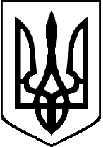 УКРАЇНАВИКОНАВЧИЙ КОМІТЕТПОЛЯНИЦЬКОЇ  СІЛЬСЬКОЇ РАДИ НАДВІРНЯНСЬКОГО РАЙОНУ   ІВАНО-ФРАНКІВСЬКОЇ ОБЛАСТІ                                              РІШЕННЯ  Від 26.12. 2022р.                           с. Поляниця                                          №117                                        Про  затвердження актів списанняросійської літератури з бібліотечнихфондів бібліотек Поляницької сільської ради       Відповідно до Закону України «Про бібліотеки та бібліотечну справу», рішення Ради національної безпеки і оборони України від 15.10.2021р., керуючись ст.28,29,32  Закону  України  « Про місцеве самоврядування в Україні»,  відповідно до наказу Держкомтелерадіо від 06.03.2022 №94 « Про припинення видачі  та зупинення дії дозволів на ввезення видавничої продукції з території держави – агресора», зважаючи на  відкриту агресію російської федерації  проти України, введенням воєнного стану на території  України від 24.02.2022р. №64/2022, затвердженим Законом України від 24.02.2022 №2102-ІХ, рекомендацій Міністерства культури та  інформаційної політики, Українського інституту книги:1. Затвердити акти списання російської  літератури у бібліотеках Поляницької сільської ради  в кількості 1770 книг, на суму   1641 грн.66 коп , а саме:- Поляницька сільська бібліотека -425 книг на суму –  411 грн.45 коп.- Яблуницька сільська бібліотека - 357 книг на суму -  653 грн.28 коп.- Бистрицька сільська бібліотека -727 книг на суму –710грн.75коп.- Вороненківська сільська бібліотека - 261 книг на суму –188 грн.71 коп. ( Акти додаються)2.Контроль за виконання рішення покласти на провідного спеціаліста відділу освіти, культури, молоді та спорту Поляницької сільської ради Мирославу ЖолобчукПоляницький  сільський голова                                           Микола  ПОЛЯК                                  